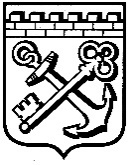 КОМИТЕТ ГРАДОСТРОИТЕЛЬНОЙ ПОЛИТИКИЛЕНИНГРАДСКОЙ ОБЛАСТИПРИКАЗот ___________ № _____Об утверждении проекта планировки территории и проекта межевания территории с целью размещения линейного объекта «Газопровод межпоселковый от д. Большая Пустомержа до д. Именицы, д. Недоблицы с отводом на д. Мануйлово Кингисеппского района»В соответствии со статьями 45, 46 Градостроительного кодекса Российской Федерации, частью 2 статьи 1 областного закона 
от 07 июля 2014 года № 45-оз «О перераспределении полномочий в области градостроительной деятельности между органами государственной власти Ленинградской области и органами местного самоуправления Ленинградской области», пунктом 2.9 Положения о Комитете градостроительной политики Ленинградской области, утвержденного постановлением Правительства Ленинградской области от 09 сентября 2019 года № 421, на основании обращения администрации муниципального образования «Кингисеппский муниципальный район» Ленинградской области от 05.04.2021 № 01-20-91/2021, от 06.04.2021 № 01-20-91/2021-1, приказываю:Утвердить проект планировки территории с целью размещения линейного объекта «Газопровод межпоселковый от д. Большая Пустомержа до д. Именицы, д. Недоблицы с отводом на д. Мануйлово Кингисеппского района» в составе:Чертеж границ зон планируемого размещения линейного объекта согласно приложению № 1 к настоящему приказу;Положение о размещении линейного объекта согласно приложению № 2 к настоящему приказу.Утвердить проект межевания территории с целью размещения линейного объекта «Газопровод межпоселковый от д. Большая Пустомержа до д. Именицы, д. Недоблицы с отводом на д. Мануйлово Кингисеппского района» в составе:Текстовая часть проекта межевания территории согласно приложению 
№ 3 к настоящему приказу;Чертеж межевания территории согласно приложению № 4 к настоящему приказу.Копию настоящего распоряжения направить главе муниципального образования Пустомержское сельское поселение Кингисеппского муниципального района Ленинградской области, в администрацию муниципального образования «Кингисеппский муниципальный район» Ленинградской области, а также разместить на официальном сайте Комитета градостроительной политики Ленинградской области в сети «Интернет».Председатель комитета                                                                           И.Я.Кулаков